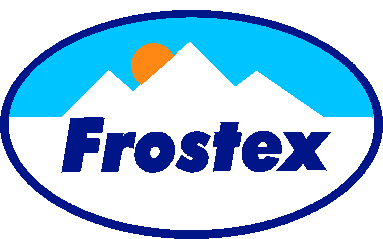 Jaroslav Dubský Letní 250 / 23   251 01 ŘíčanyMobil :  + 420  602 224890E mail :  frostex@volny.czIČO :  13817787DIČ :  CZ450725035www.frostex.czVaše zn.			Naše zn.			Vyřizuje :			V Říčanech  dne :__________________________________________________________________________________________							2023324                            J.Dubský		                 4.12.2023	Vážené dámy a pánové, na základě veřejné poptávky Vám zasíláme technické  řešení a cenovou nabídku na dodávku a montáž mrazicích boxů a příslušenství pro uložení zemřelých Bude zachován  původní box Horák a my bychom postavili nový čtyřdveřový mrazicí dvoubox celkem pro 16 těl.V boxu bude uprostřed izolovaná dělicí příčka a každý box bude mít stropní blokovou mrazicí jednotku Rivacold Italy.Oba boxy budou mrazicí i chladicí. Bude je možné používat v těchto variantách :Oba boxy mrazicíOby boxy chladicíJeden box chladicí druhý mrazicíV případě potřeby například málo těl jeden box nebo oba lze vypnout.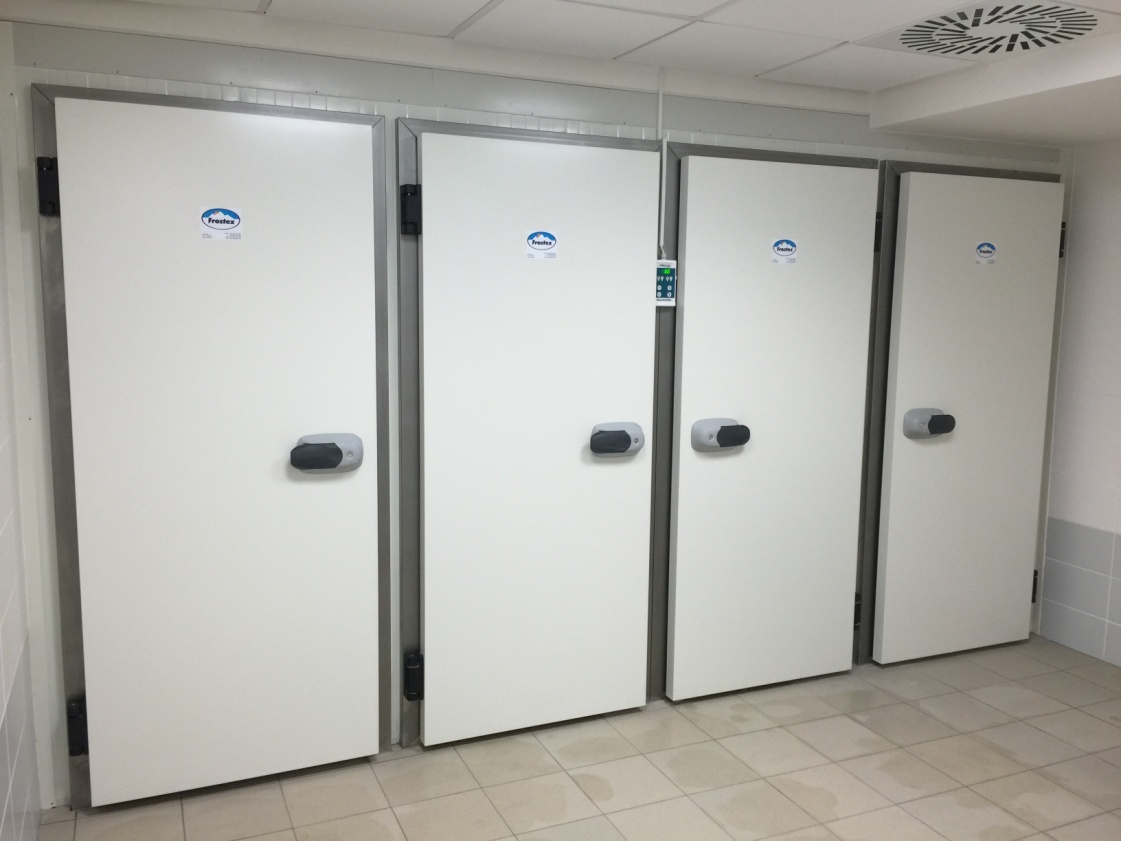 Box pro 16 tělTechnické provedení boxů :Izolační panely stěn a stropů :Bude provedeno  z izolačních PUR panelů o síle 100 mm. Povrch ocelový, oboustranně žárově pozinkovaný plech, opatřen bílým práškovaným lakem Komaxit.  Vnitřní rohy spojené  a zalištované speciálními zaoblenými hygienickými lištami.  Podlahový roh zakrytý PVC  hygienickou lištou.Mezi boxy bude příčka PUR panel 100 mmPodlaha :Izolovaná, skladba – PUR panel 100 mm + mrazuvzdorná překližka 15 mm + nerez plech 3 mmMrazírenské dveře :Křídlové prahové 800 x 2000 mm  4 ks. Nerezový PUR vypěněný rám elektricky vyhřívanýRegálové systémy :V každé sekci bude  nerezový čtyřpatrový regál s nerezovými vanami na 6 kolečkách.V případě hygieny nebo servisu lze vany vyjmout a regál   jednoduše jednou osobou vysunout.Takto vznikne naprosto prázdný prostor pro hygienu či servis a zároveň prostor pro jiné druhy mrazení. Tento systém je náš originál a pokud jsem osobně viděl na  světových veletrzích  pohřebnictví v Evropě i v Americe tak všichni zahraniční výrobci  používají pevně zabudované a  nevyjímatelné regály.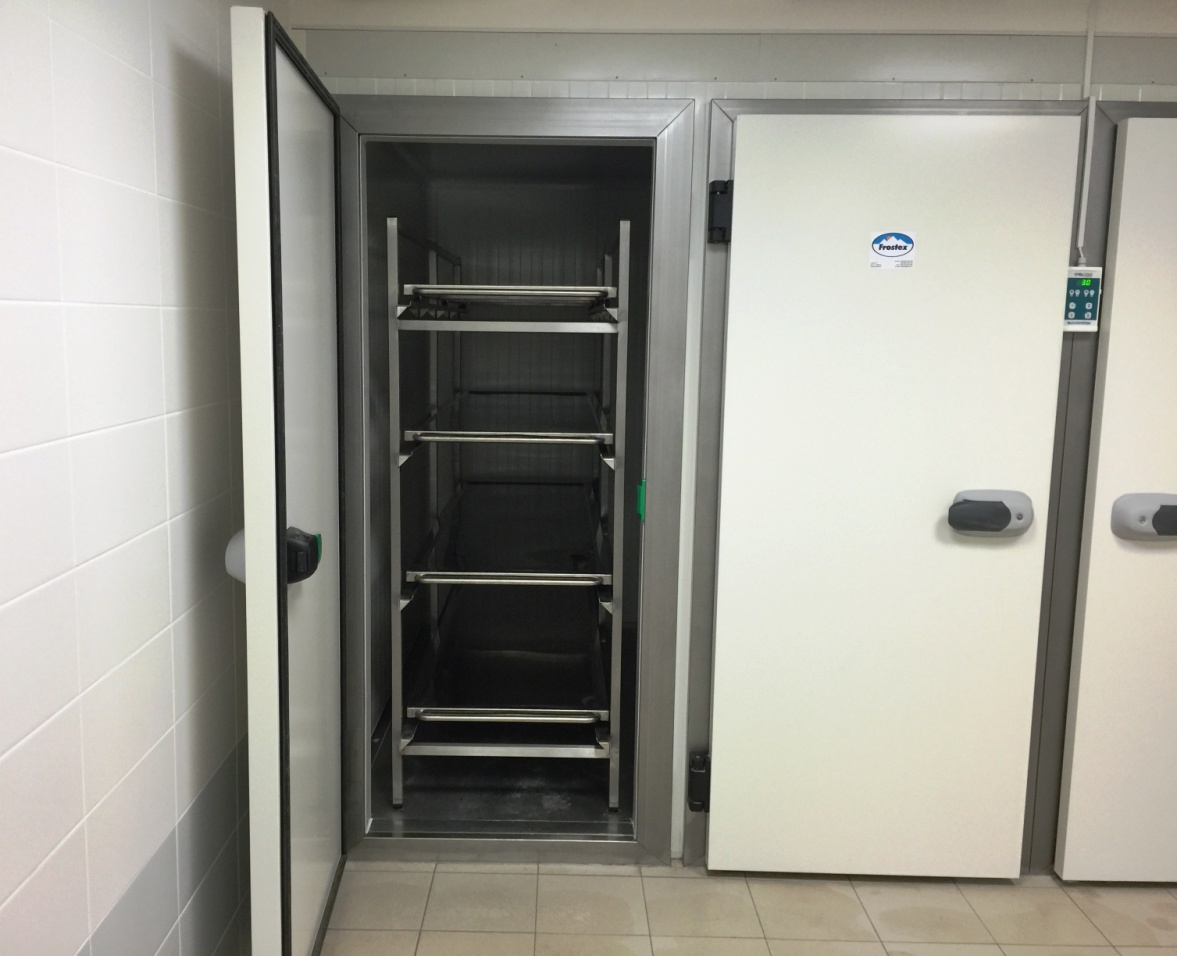 Čtyřpatrový kolejnicový vyjímatelný regál Zvedací manipulační vozík :Celonerezová konstrukce Zvedání elektrohydraulickéJednoduché ovládání dvěma tlačítky :  nahoru/ doluVelký akumulátor s dlouho výdrží a dobou  mezi nabíjením Nabíjecí aparatura s ukazatelem nabití akumulátoru 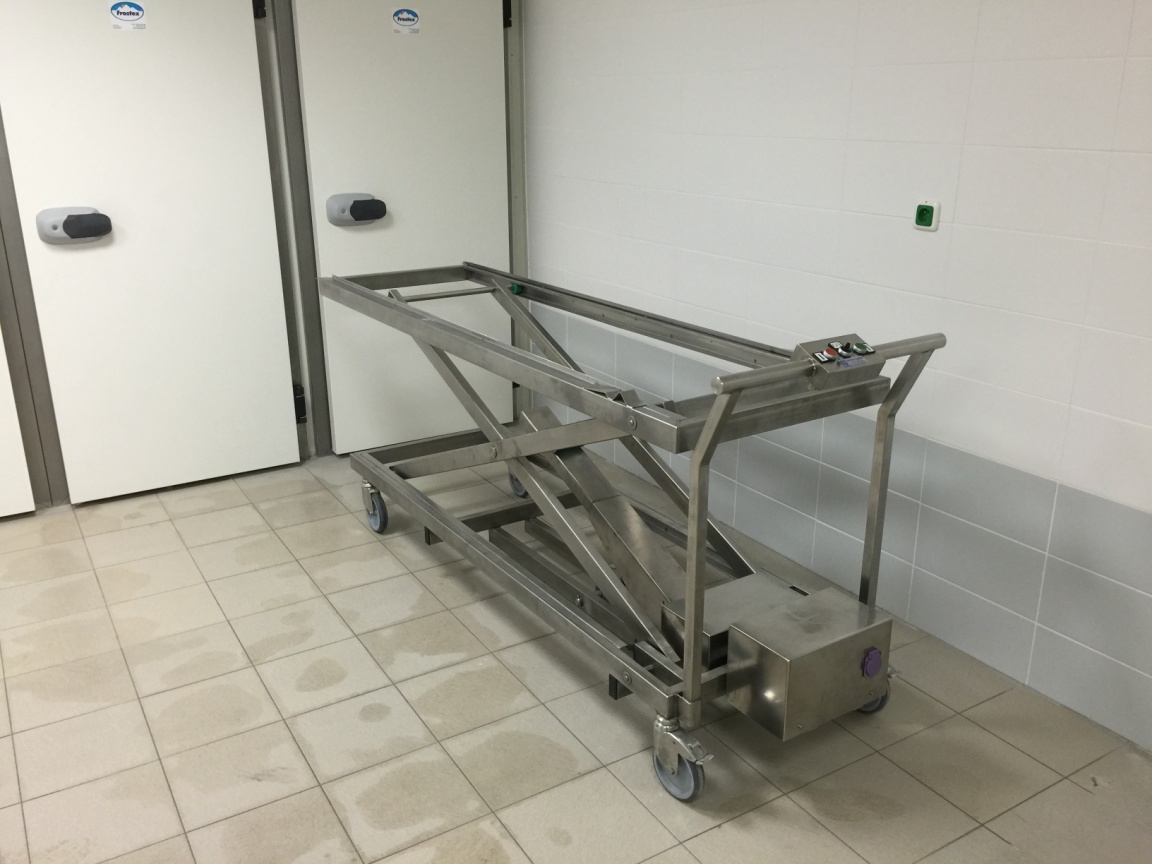 Zvedací vozík česká výroba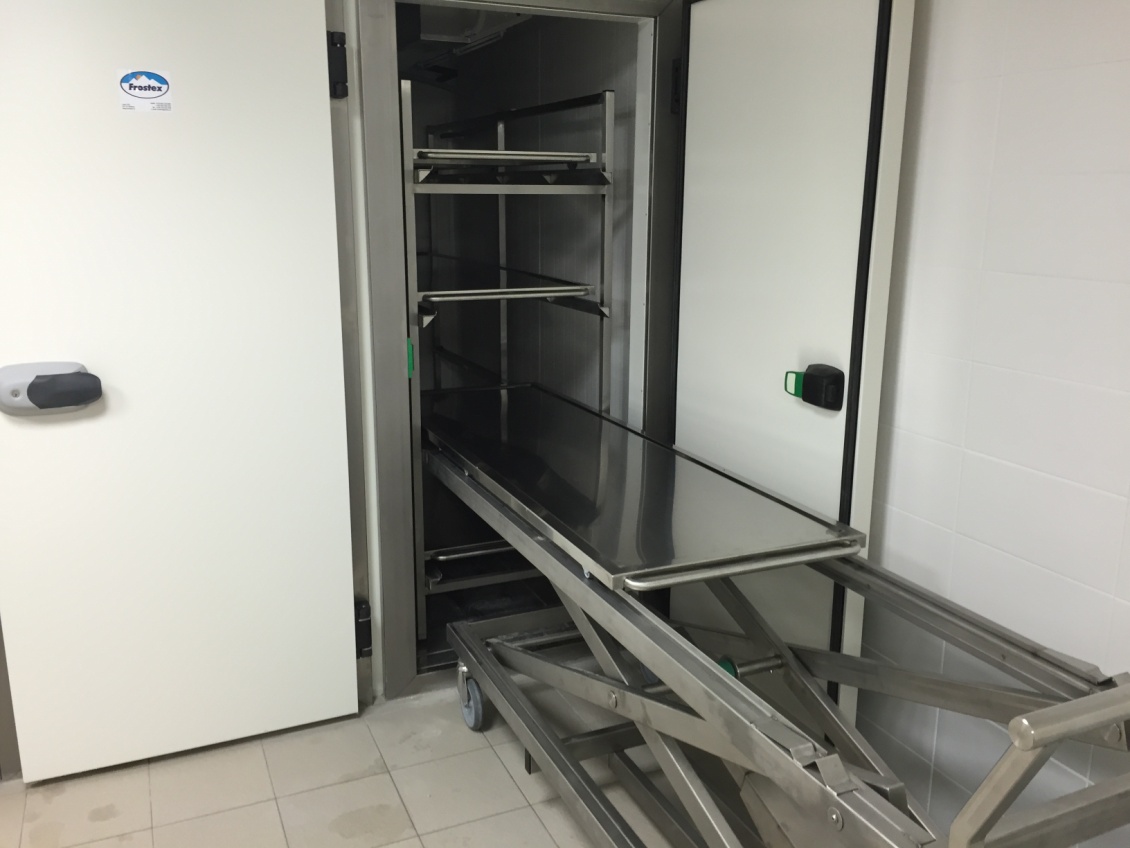 Ukázka uložení lehátka s tělem do regálu mrazicího boxu.Lehátko jede na 6 kolečkách po lyžinách regálu i vozíkuPodrobný popis elektrovozíku a ovládání :Viz samostatná příloha Mrazicí technologie :Stropní mrazicí blokové jednotky Rivacold Italy 2 ks typ SFL009G011DTechnické parametry každé jednotky Napětí 230 VPříkon 1239 WPrůměrná denní spotřeba jedné jednotky  15 kWh / 24 hodinPovolené chladivo v EU  R452aZaručená vnitřní teplota – 20°C Automatické rozmrazování výparníku a odpařování kondenzátuElektronický ovládací panel zobrazuje :Skutečnou teplotuNastavenou teplotuOdtávání výparníkuChod kompresoruChod ventilátoru výparníkuAlarmy zobrazuje  číslem poruchy a zvukovým signálemOtevřené dveře zvukovým signálem a zobrazuje alarm : dA ( door alarm ) otevřené dveřeOvládá :Vypnutí a zapnutíNastavení teplot Manuální rozmrazení výparníku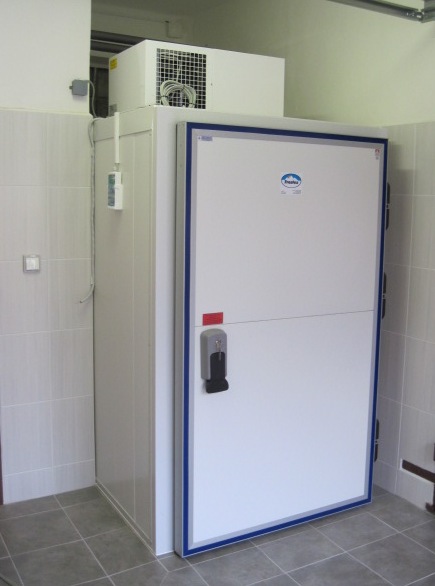 Stropní bloková jednotka Rivacold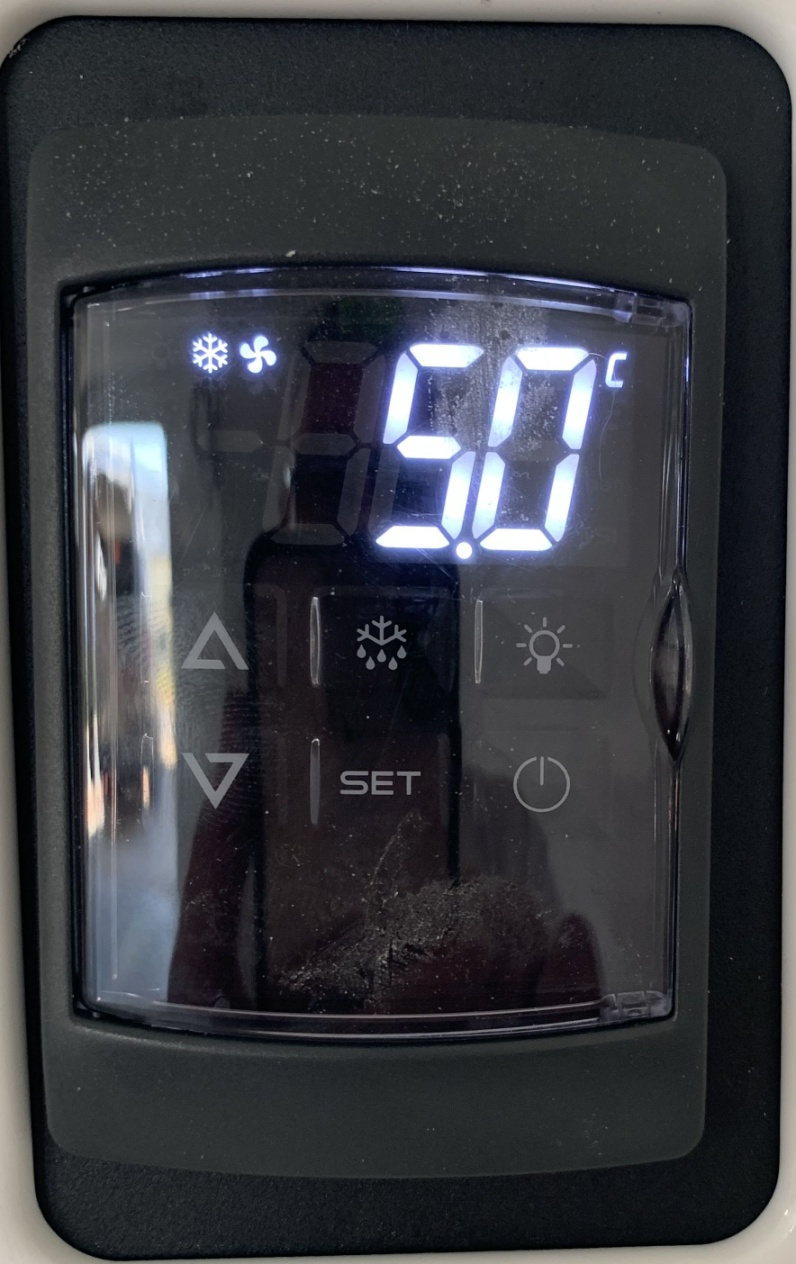 Elektronický ovládací panel DixellElektronické řídící jednotky Dixell u každé blokové jednotky mohou být připojeny na stávající ústřednu Jablotron a ty vydají signál poruchy jednotlivých jednotek.Na řídícím panelu jednotek se následně  zobrazí číslo poruchy. Například „HA“   high alarm - překročená teplota horního alarmu atd.Připojení do centrály Jablotron není naší dodávkou.Cenová kalkulace :S pozdravemJaroslav Dubský        Titl :     II. lékařská fakulta UK     Anatomický ústav     Praha 5  PlzeňskáKompletní box včetně regálových systémů a mrazicích jednotek1 039 890,00Elektrohydraulický zvedací vozík včetně nabíjecí aparatury162 580,00Montáže a dopravy96 500,00Základní cena celkem1 298 970,00DPH 21 %272 783,70Cena celkem 1 571 753,70